Problème des lutins : Cycle 1 (1H-2H) :Youpi, c’est bientôt Noël ! La mère Noël doit fabriquer des jolis pyjamas pour ses lutins. Pour se faire, elle doit connaître la taille des lutins. Aide-nous à mettre les lutins dans l’ordre croissant (du plus grand au plus petit). Ja, es ist bald Weihnachten! Mutter Weihnachten muss für ihre Elfen hübsche Pyjamas nähen. Dazu muss sie die Größe der Elfen kennen. Helfen Sie uns, die Elfen in aufsteigender Reihenfolge (vom Grössten zum Kleinsten) anzuordnen.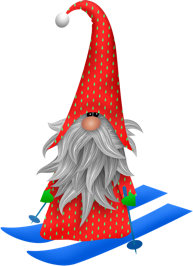 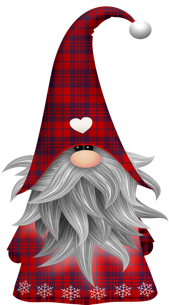 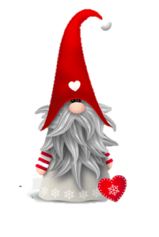 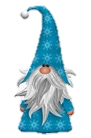 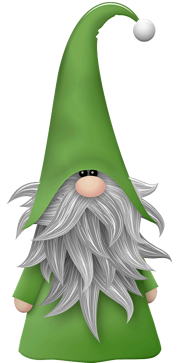 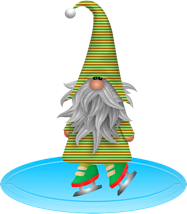 Problème des pyjamas : cycle 1 (3H-4H) :Mère noël veut confectionner un pyjama pour chaque lutin. Il y aura plusieurs modèles de pyjama. Trouve combien de pyjama de chaque modèle Mère Noël devra confectionner Il y a 12 lutins filles qui travaillent pour le Père Noël. Le nombre de lutins garçons équivaut au double du nombre de lutins filles. Combien y-a-t-il de lutins garçons à l’atelier ? Combien y-a-t-il de lutins en tout ? Mutter Weihnachten möchte für jeden Elf ein Pyjama nähen. Es werden mehrere Modelle von Pyjamas geben. Finden Sie heraus, wie viele Pyjamas von jedem Modell Frau Klaus anfertigen muss.12 Elfen Mädchen arbeiten für den Weihnachtsmann. Die Zahl der Elfen Jungen ist doppelt so hoch wie die der Elfen Mädchen. Wie viele Elfen Jungen sind in der Werkstatt? Wie viele Elfen gibt es insgesamt?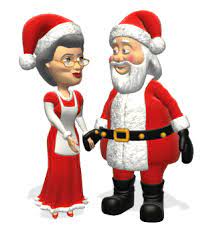 Il y a …………………… lutins garçons et il y a …………………… lutins en tout.Es gibt ……………… Elfen Jungs und es gibt …………………… Elfen insgesammt.Problème des cadeaux : Cycle 2 :Il reste 10 jours avant Noël et les lutins doivent commencer à faire les cadeaux. Le Père Noël aimerait savoir combien de cadeaux il aura dans sa hotte. Pour ce faire, il va voir les lutins dans leur ateliers et remarque que chacun d’entre eux travaille à un rythme différent. Un lutin vert arrive à confectionner 11 cadeaux par jour.Un lutin rouge peut fabriquer 7 cadeaux par jour.Dans l’équipe du Père Noël, il y a 6 lutins verts et 3 lutins rouges.A) Combien de cadeaux aura le Père Noël à distribuer aux enfants le jour de Noël ?Malheureusement, lors du comptage des cadeaux, le Père Noël se rend compte qu’il est en possession de plus de cadeaux que ce qu’il avait calculé. Il a oublié de compter ses lutins jaunes qui étaient en quarantaine et qui ont donc produit des cadeaux pendant seulement 5 jours. Il compte 100 cadeaux en plus.  B) Sachant qu’il y a 4 lutins jaunes, calculez le nombre de cadeaux qu’un lutin jaune arrive à fabriquer par jour ?Es sind nur noch 10 Tage bis Weihnachten und die Elfen müssen anfangen, die Geschenke zu machen. Der Weihnachtsmann möchte gerne wissen, wie viele Geschenke er in seinem Sack haben wird. Zu diesem Zweck besucht er die Elfen in ihrer Werkstatt und stellt fest, dass jeder von ihnen in einem anderen Tempo arbeitet. Der grüne Elf kann 11 Geschenke pro Tag herstellen.Der rote Elf kann 7 Geschenke pro Tag herstellen.Im Team des Weihnachtsmanns gibt es 6 grüne Elfen und 3 rote Elfen.A) Wie viele Geschenke muss der Weihnachtsmann am ersten Weihnachtstag an die Kinder verteilen?Leider stellt der Weihnachtsmann beim Zählen der Geschenke fest, dass er mehr Geschenke hat, als er berechnet hatte. Er vergaß, seine gelben Elfen zu zählen, die in Quarantäne waren und deshalb nur 5 Tage lang Geschenke produzierten. Er zählt 100 weitere Geschenke.  
B) Berechnen Sie die Anzahl der Geschenke, die eine gelbe Elfe pro Tag machen kann, wenn Sie wissen, dass es 4 gelbe Elfen gibt?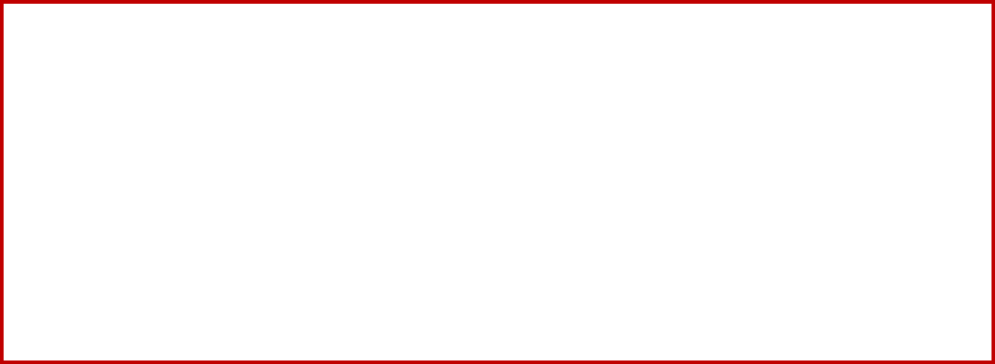 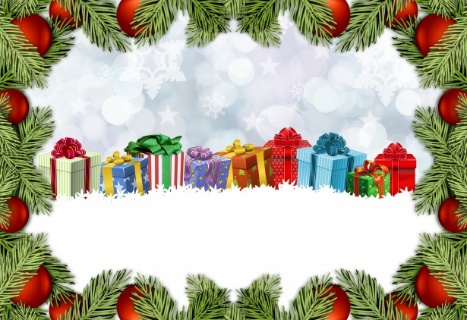 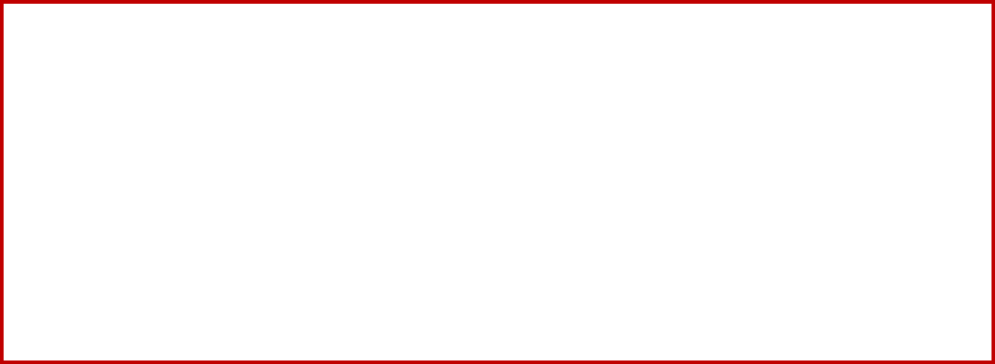 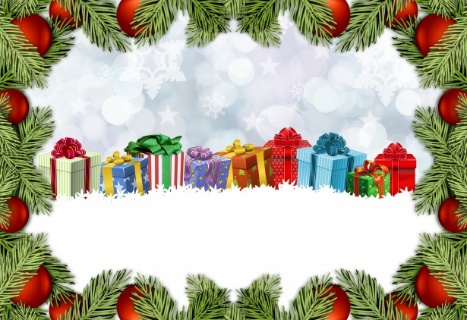 Solutions cycle 1 :Problème des lutins : Cycle 1 (1H-2H) :Youpi, c’est bientôt Noël ! La mère Noël doit fabriquer des jolis pyjamas pour ses lutins. Pour se faire, elle doit connaître la taille des lutins. Aide-nous à mettre les lutins dans l’ordre croissant (du plus grand au plus petit). Ja, es ist fast Weihnachten! Mutter Weihnachten muss für ihre Elfen hübsche Pyjamas nähen. Dazu muss sie die Größe der Elfen kennen. Helfen Sie uns, die Sprites in aufsteigender Reihenfolge (vom Grössten zum Kleinsten) anzuordnen.Problème des pyjamas : cycle 1 (3H-4H) :Mère noël veut confectionner un pyjama pour chaque lutin. Il y aura plusieurs modèles de pyjama. Trouve combien de pyjama de chaque modèle Mère Noël devra confectionner Il y a 12 lutins filles qui travaillent pour le Père Noël. Le nombre de lutins garçons équivaut au double du nombre de lutins filles. Combien y-a-t-il de lutins garçons à l’atelier ? Combien y-a-t-il de lutins en tout ?Mutter Weihnachten möchte für jeden Elf einen Pyjama machen. Es wird mehrere Modelle von Pyjamas geben. Finden Sie heraus, wie viele Pyjamas von jedem Modell Frau Claus anfertigen muss.12 Elfen Mädchen arbeiten für den Weihnachtsmann. Die Zahl der Elfen Jungen ist doppelt so hoch wie die der Elfen Mädchen. Wie viele Elfen Jungen sind in der Werkstatt? Wie viele Elfen gibt es insgesamt?Il y a …………24………… lutins garçons et il y a ……36……………… lutins en tout. Es gibt …………24…… Elfen Jungs und es gibt …………36………… Elfen.Solutions cycle 2 :A) Lutins verts : 11 X 6 X 10 = 660Lutins rouges : 7 X 3 X 10 = 210Total cadeaux : 660 + 210 = 870B) Cadeaux par jour par lutin jaune : 100 : 5 : 4 = 5Bibliographie :Lutin à carreaux : https://pixabay.com/fr/illustrations/lutin-elfe-de-noël-gnome-émotion-3743681/Lutin cœur : https://www.freepng.fr/telecharger/farfadet.htmlLutin ski : https://pixabay.com/fr/illustrations/scandia-gnome-noël-au-ski-gnome-ski-4409256/Lutin patin : https://pixabay.com/fr/illustrations/gnome-patinage-sur-glace-noël-gnome-4433307/Lutin vert : https://www.kindpng.com/imgv/TJbbbxi_christmas-gnome-clipart-clipart-christmas-gnomes-hd-png/Lutin bleu : https://www.pngaaa.com/detail/1297776Mère et père noël : https://upload.wikimedia.org/wikipedia/commons/f/f5/Pere_noel.gifCadeaux de Noël : https://www.publicdomainpictures.net/fr/view-image.php?image=272573&picture=cadeaux-de-noel